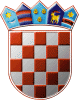             REPUBLIKA HRVATSKA      BJELOVARSKO-BILOGORSKA                         ŽUPANIJA              OPĆINA ŠANDROVAC     JEDINSTVENI UPRAVNI ODJEL Klasa: 008-04/23-04/9Ur.broj: 2103-15-04-23-3U Šandrovcu, 30.11.2023. godine IZVJEŠTAJ O PROVEDENOM SAVJETOVANJUPročelnica Jedinstvenog upravnog odjela Općine ŠandrovacIvana Fočić, dipl. iur.NAZIV DOKUMENTAIzvješće o provedenom savjetovanju sa zainteresiranom javnošću u postupku donošenja Strategija upravljanja i raspolaganja nekretninama Općine Šandrovac za razdoblje od 2024. godine do 2027. godineTIJELO KOJE JE PROVELO SAVJETOVANJEJedinstveni upravni odjel, Općina Šandrovac, BJELOVARSKA 6, 43227 ŠANDROVACDATUM DOKUMENTA30. 10. 2023.VERZIJA DOKUMENTA1.NAZIV NACRTA AKTANacrt prijedloga Strategija upravljanja i raspolaganja nekretninama Općine Šandrovac za razdoblje od 2024. godine do 2027. godineNAZIV TIJELA ZADUŽENOG ZA IZRADU NACRTAJedinstveni upravni odjel, Općina ŠandrovacKOJI SU PREDSTAVNICI ZAINTERESIRANE JAVNOSTI BILI UKLJUČENI U POSTUPAK IZRADE ILI U RAD STRUČNE SKUPINE ZA IZRADU NACRTA?Jedinstveni upravni odjel, trgovačka društva, građani, udruge, građanske inicijative, zaklade, javne i privatne ustanove, svi koji svojim prijedlozima i sugestijama mogu pridonijeti donošenju kvalitetnije Odluke.DA LI JE NACRT BIO OBJAVLJEN NA INTERNETSKIM STRANICAMA?DaINTERNETSKE STRANICE NA KOJIMA JE NACRT BIO OBJAVLJENhttp://sandrovac.hr/dokumenti_OAIO.asp?d=6&n=12RAZDOBLJE U KOJEM JE NACRT AKTA BIO OBJAVLJENod 30. listopada 2023.-30.studenog 2023.KOJI SU PREDSTAVNICI ZAINTERESIRANE JAVNOSTI DOSTAVILI SVOJA OČITOVANJA?Mišljenja, primjedbe i prijedlozi mogli su se davati putem: elektronske pošte: opcina@sandrovac.hr ili putem pošte na adresu Općine Šandrovac.  Tijekom internetskog javnog savjetovanja očitovanja na Nacrt Odluke mišljenje nije dostavio niti jedan dionik. Mišljenja, primjedbe i prijedlozi nisu dane niti putem elektronske pošte .TROSKOVI PROVEDENOG SAVJETOVANJAProvedba javnog savjetovanja nije iziskivala dodatne financijske troškove.